ГРАДСКА ОПШТИНА МЛАДЕНОВАЦУл. Јанка Катића бр. 6 11400 Младеновацтел./факс: 011/8241-600; 011/8230-145www.mladenovac.rsКОНКУРСНА ДОКУМЕНТАЦИЈАЈНМВ БРОЈ 2.12/2019ЈАВНА НАБАВКА МАЛЕ ВРЕДНОСТИ УСЛУГЕ ИЗРАДЕ ТЕХНИЧКЕ ДОКУМЕНТАЦИЈЕ ЗА ИЗГРАДЊУ КАНАЛИЗАЦИОНЕ (ФЕКАЛНЕ) МРЕЖЕ У УЛ. КРАЉА ПЕТРА I КА АУТОЦЕНТРУ МИХАЈЛОВИЋ - ПАРТИЈА 3, ЈНМВ бр. 2.12/2019Јавно отварање понуда обавиће се 11.4.2019. године у 12,15 часова.						Април 2019. године							На основу члана 39. и члана 61. Закона о јавним набавкама ("Сл. гласник РС", број 124/2012, 14/2015 и 68/2015,  у даљем тексту: Закон) и члана 6. Правилника о обавезним елементима конкурсне документације у поступцима јавних набавки и начину доказивања испуњености услова ("Сл. гласник РС", број 86/2015), Одлуке о покретању поступка јавне набавке мале вредности услуга број 03.10.404-24/2019 од 27.3.2019. године и Решења о образовању комисије за спровођење поступка јавне набавке услуга број 03.10.404-24/2019 од 27.3.2019. године, припремљена је: КОНКУРСНА ДОКУМЕНТАЦИЈАза јавну набавку услуге израде техничке документације за изградњу канализационе (фекалне) мреже у ул. Краља Петра I ка Аутоцентру Михајловић - Партија 3, ЈНМВ бр. 2.12/2019	Садржај:I - ОПШТИ ПОДАЦИ О ЈАВНОЈ НАБАВЦИ ......................................................................................    3II - ПОДАЦИ О ПРЕДМЕТУ ЈАВНЕ НАБАВКЕ ..................................................................................    4III - ТЕХНИЧКЕ КАРАКТЕРИСТИКЕ ПРЕДМЕТА ЈАВНЕ НАБАВКЕ (СПЕЦИФИКАЦИЈА) ..    4IV - УСЛОВИ ЗА УЧЕШЋЕ У ПОСТУПКУ ЈАВНЕ НАБАВКЕ ИЗ ЧЛ. 75. И 76. ЗАКОНА И УПУТСТВО КАКО СЕ ДОКАЗУЈЕ ИСПУЊЕНОСТ ТИХ УСЛОВА  .........................................................  9V  -  УПУТСТВО ПОНУЂАЧИМА КАКО ДА САЧИНЕ ПОНУДУ ....................................................  10VI -  ОБРАЗАЦ ПОНУДЕ ..........................................................................................................................  17VII - ОБРАЗАЦ ИЗЈАВЕ ДА ЈЕ ПОНУЂАЧ ПОШТОВАО ОБАВЕЗЕ КОЈЕ ПРОИЗИЛАЗЕ ИЗ ВАЖЕЋИХ ПРОПИСА ЗАШТИТЕ НА РАДУ..................................................................................  20VIII - ОБРАЗАЦ ИЗЈАВЕ О НЕЗАВИСНОЈ ПОНУДИ ........................................................................  21IX - ОБРАЗАЦ ТРОШКОВА ПРИПРЕМЕ ПОНУДЕ ............................................................................  22X - ОБРАЗАЦ УЧЕШЋА ПОДИЗВОЂАЧА ............................................................................................  23XI - ОБРАЗАЦ ИЗЈАВЕ О ИСПУЊАВАЊУ ОБАВЕЗНИХ УСЛОВА ИЗ ЧЛАНА 75. ЗАКОНА ...  24XII - ОБРАЗАЦ ИЗЈАВЕ О ДОСТАВЉАЊУ МЕНИЦЕ И МЕНИЧНОГ ОВЛАШЋЕЊА ЗА ДОБРО ИЗВРШЕЊЕ УГОВОРА О ЈАВНОЈ НАБАВЦИ ..............................................................................  26XIII - МОДЕЛ УГОВОРА .........................................................................................................................  27Конкурсна документација има икупно 29 страна.I - ОПШТИ ПОДАЦИ О ЈАВНОЈ НАБАВЦИ	ПОДАЦИ О НАРУЧИОЦУ	Градска Општина Младеновац	11400 Младеновац (Варош)	Ул. Јанка Катића бр. 6	Шифра делатности: 84.11 	Матични број: 07049234	ПИБ: 102152909	Интернет страница: http://www.mladenovac.rs/	ВРСТА ПОСТУПКА	Јавна набавка мале вредности. 	ПРЕДМЕТ ЈАВНЕ НАБАВКЕ	Услуге.	ЦИЉ ПОСТУПКА	Поступак јавне набавке се спроводи ради закључења уговора о јавној набавци. 	ПРАВО УЧЕШЋА У ПОСТУПКУ	Право учешћа у поступку јавне набавке мале вредности имају понуђачи који испуњавају услове прописане чланом 75. и 76. Закона.	Понуђачи доказују испуњеност услова прописаних чланом 75. и 76. Закона достављањем доказа у складу са чланом 77. Закона.	Испуњеност услова из члана 75. Закона може да се докаже достављањем писане изјаве дате под пуном материјалном и кривичном одговорношћу којом понуђач потврђује да испуњава услове, осим услова из члана 75. став 1. тачка 5. Закона. Образац изјаве чини саставни део конкурсне документације. Изјава мора бити потписана и оверена печатом понуђача.	Понуђачи су дужни да при састављању својих понуда изричито наведу да су поштовали обавезе које произилазе из важећих прописа о заштити на раду, запошљавању и условима рада, заштити животне средине, као и да немају забарану обављања делатности која је на снази у време подношења понуде, све у складу са чланом 75. Закона. 	ИЗБОР НАЈПОВОЉНИЈЕГ ПОНУЂАЧА	Наручилац ће одлуку о избору најповољније понуде донети најкасније у року од 10 дана од дана јавног отварања понуда. Избор најповољнијег понуђача ће се вршити на основу критеријума "најнижа понуђена цена".	КОНТАКТ ОСОБЕ:	За ближе информације обратите се писменим путем на mail: 	npetrovic@mladenovac.rs или на факс: 011/8230-145.II - ПОДАЦИ О ПРЕДМЕТУ ЈАВНЕ НАБАВКЕ	ОПИС ПРЕДМЕТА ЈАВНЕ НАБАВКЕ	Услуга израде техничке документације за изградњу канализационе (фекалне) мреже у ул. Краља Петра I ка Аутоцентру Михајиловић - Партија 3,  у складу са позитивноправним прописима који регулишу ову област и према пројектном задатку који је дат у оквиру техничких карактеристика предмета набавке (спецификација). 	НАПОМЕНА:  Планом јавних набавки ГО Младеновац за 2019. годину, предвиђена је набавка услуге израде техничке документације  за изградњу канализационе (фекалне) мреже на територији ГО Младеновац, обликована у три партије, од којих је предмет овог поступка партија 3. Разлог за спровођење само Партије 3 је што у овом тренутку нису испуњени услови за покретање поступка набавки остале две партије, јер нису прибављене све потребне сагласности и урбанистички услови.		У складу са начелом ефикасности и економичности наручилац се определио за покретање и спровођење само поступка набавке планираним у оквиру Партије 3, како би што пре прибавио потребу пројектну документацију неопходну за планирање и реализацију набавке извођења радова по израђеној документацији. 	НАЗИВ И ОЗНАКА ИЗ ОПШТЕГ РЕЧНИКА ЈАВНЕ НАБАВКЕ (ОРН)	71242000 - Израда пројекта и нацрта, процена трошкова.	ПРОЦЕЊЕНА ВРЕДНОСТ НАБАВКЕ	Процењена вредност набавке - Партије 3: 50.000,00 динара без ПДВ-а, односно 60.000,00 динара са ПДВ-ом.III - ТЕХНИЧКЕ КАРАКТЕРИСТИКЕ ПРЕДМЕТА ЈАВНЕ НАБАВКЕ (СПЕЦИФИКАЦИЈА)П Р О Ј Е К Т Н И   З А Д А Т А Кза израду техничке документације (идејног пројекта и пројекта за извођење) за изградњу фекалне канализације Ø 200мм, у улици Краља Петра I, крак ка аутоцентру ''Михајловић'' (изнад бензинске пумпе) у МЗ Драпшин, у дужини око 100 метара	ИНВЕСТИТОР:	ГРАДСКА ОПШТИНА МЛАДЕНОВАЦ	ПРЕДМЕТ:		Изградња канализационе мреже	ЛОКАЦИЈА:		Краља Петра Првог, крак ка аутоцентру ''Михајловић'' 				(изнад бензинске пумпе), МЗ Драпшин	За изградњу фекалне канализације Ø 200мм, у улици Краља Петра Првог, крак ка аутоцентру ''Михајловић'',  на кп. бр. 465/2 КО Младеновац Варош, потребно је урадити:	- Идејни пројекат	- Пројекат за извођење	Канализациону мрежу пројектовати пречника Ø 200 мм од материјала ПЕХД у свему према трхничким условима издатим од стране ЈКП ''Младеновац'' под бр. 6662 дана 30.08.2018. године за пројектовање конкретне фекалне канализације и у складу са информацијом о локацији издатој од стране Одељења за грађевинске и комуналне послове Управе градске општине Младеновац бр. III-07-350-203/2018 од 12.09.2018. године. Техничка документација се ради за потребе прибављања решења о одобрењу за извођење радова по чл. 145.  Закона о планирању и изградњи (Идејни пројекат) и самог извођења радова (Пројекат за извођење).	Ималац јавних овлашћења у складу са чл. 2. став 3. Уредбе о локацијским условима (''Сл. гласник РС'', бр. 35/15, 114/15 и 117/17), прописано је да као ивеститор радова на изградњи предметне канализационе мреже, нема обавезу да прибави локацијске услове, те у том случају уз захтев за издавање решења по чл. 145. Закона прилаже услове за укрштање и паралелно вођење од свих управљача инсталација вода на траси предметног објекта, у складу са чл. 24. Уредбе.	Приликом израде идејног пројекта придржавати се  Закона о планирању и изградњи ("Сл. гласник РС", бр. 72/2009, 81/2009-испр. , 64/2010-одлука УС, 24/2011, 121/2012, 42/2013-одлука УС, 50/2013-одлука УС, 98/2013-одлука УС, 132/2014, 145/14 и 83/18), Правилника о садржини, начину и поступку израде и начина вршења контроле техничке документације према класи и намени објекта ("Сл. гласник РС", бр. 72/18), других закона и подзаконских аката, као и свих важећих прописа и стандарда који се односе на пројектовање ове врсте објеката.	ТЕХНИЧКА ДОКУМЕНТАЦИЈА ТРЕБА НАРОЧИТО ДА САДРЖИ:	- Ситуационо решење	- Подужни профил	- Карактеристичне попречне профиле	- Технички извештај	- Техничке услове	- Предмер и предрачун радова (са детаљним описом позиција)	- Хидраулички прорачун и друге потребне прорачуне	- Детаље објеката на мрежи са пресецима	- Прилог о заштити на раду	ОБАВЕЗЕ ИЗРАЂИВАЧА:	- Да прибави ажурне геодетске подлоге оверене од стране овлашћене организације	- Да изради пројекте на ажурним геодетским подлогама и достави их инвеститору (идејни пројекат у дигиталном облику – на CD-u,  а пројекат за извођење на  CD-u и у аналогном облику у 3 примерка)	- Да отклони евентуалне примедбе инвеститора у року од 10 дана од дана достављања истих	- Да поступа пред надлежним органом Општинске управе у поступку обједињене процедуре у циљу добијања одобрења за извођење радова по чл. 145. Закона о планирању и изградњи и пријави радова	- Да приликом извођења радова, на захтев инвеститора, достави сва евентуална објашњења и реши нејасноће у вези са пројектном документацијом, уз обавезу изласка на лице места, по потреби	ОБАВЕЗЕ ИНВЕСТИТОРА	- Да овласти пројектанта да поступа у поступку прибаваљања техничких услова за укрштање и пред органом Општинске управе у поступку обједињене процедуре у циљу добијања  решења о одобрењу за извођење радова и пријаве радова.	- Да изврши плаћања накнаде за техничке услове за укрштање, прибављених од имаоца јавних овлашћења.Прилог:  - Информација о локацији и фотокопија услова за пројектовање  издатих од ЈКП ''Младеновац''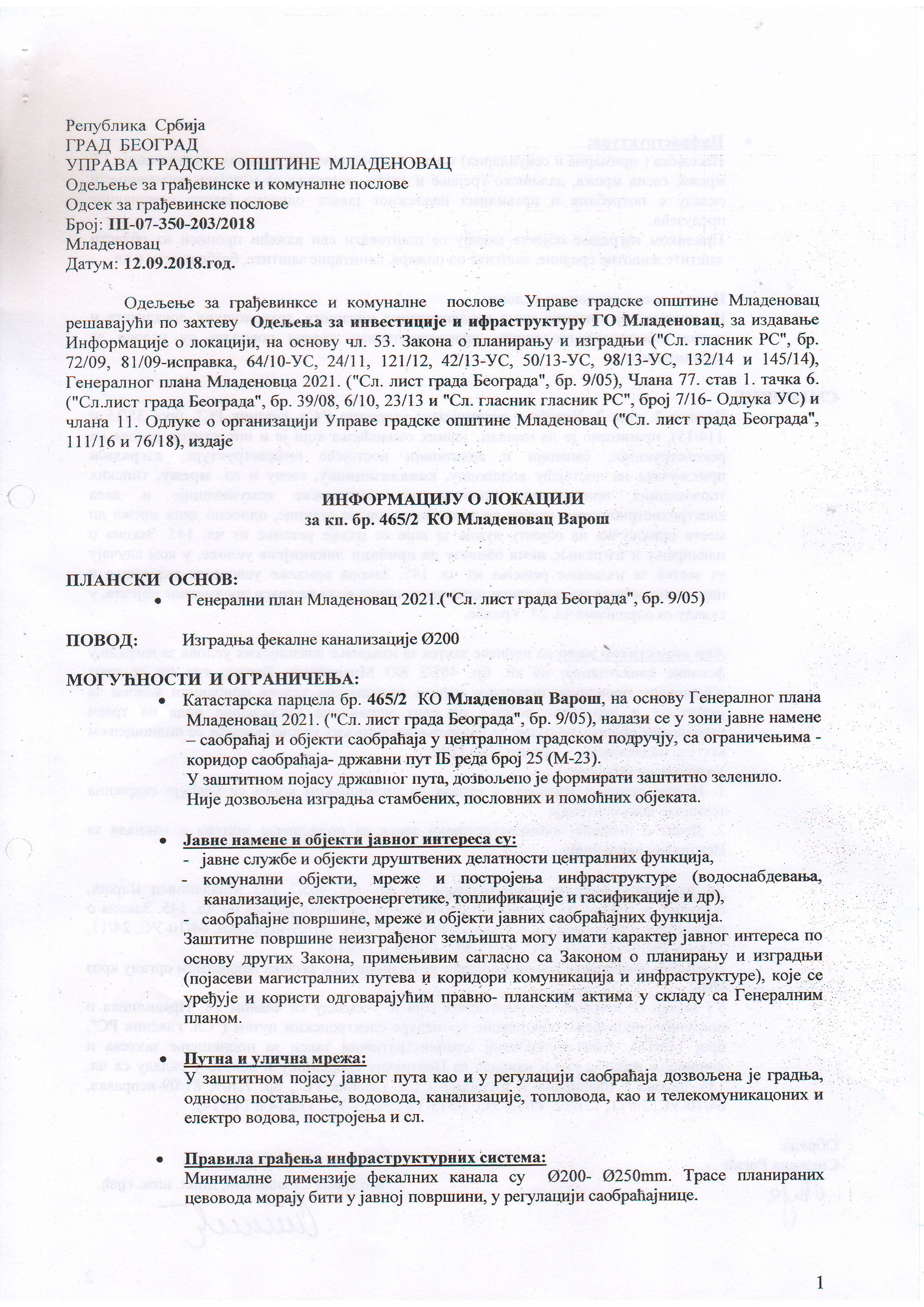 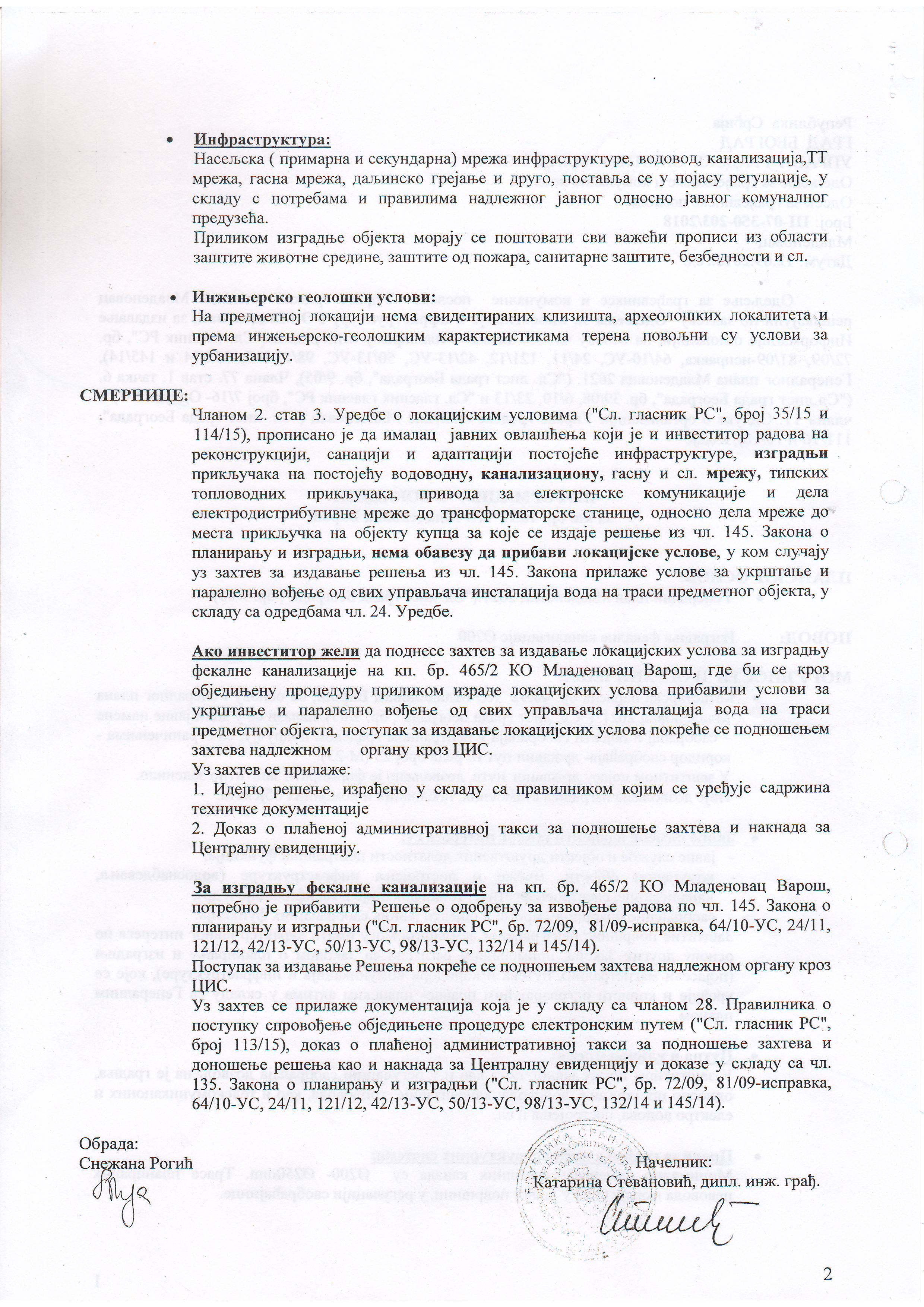 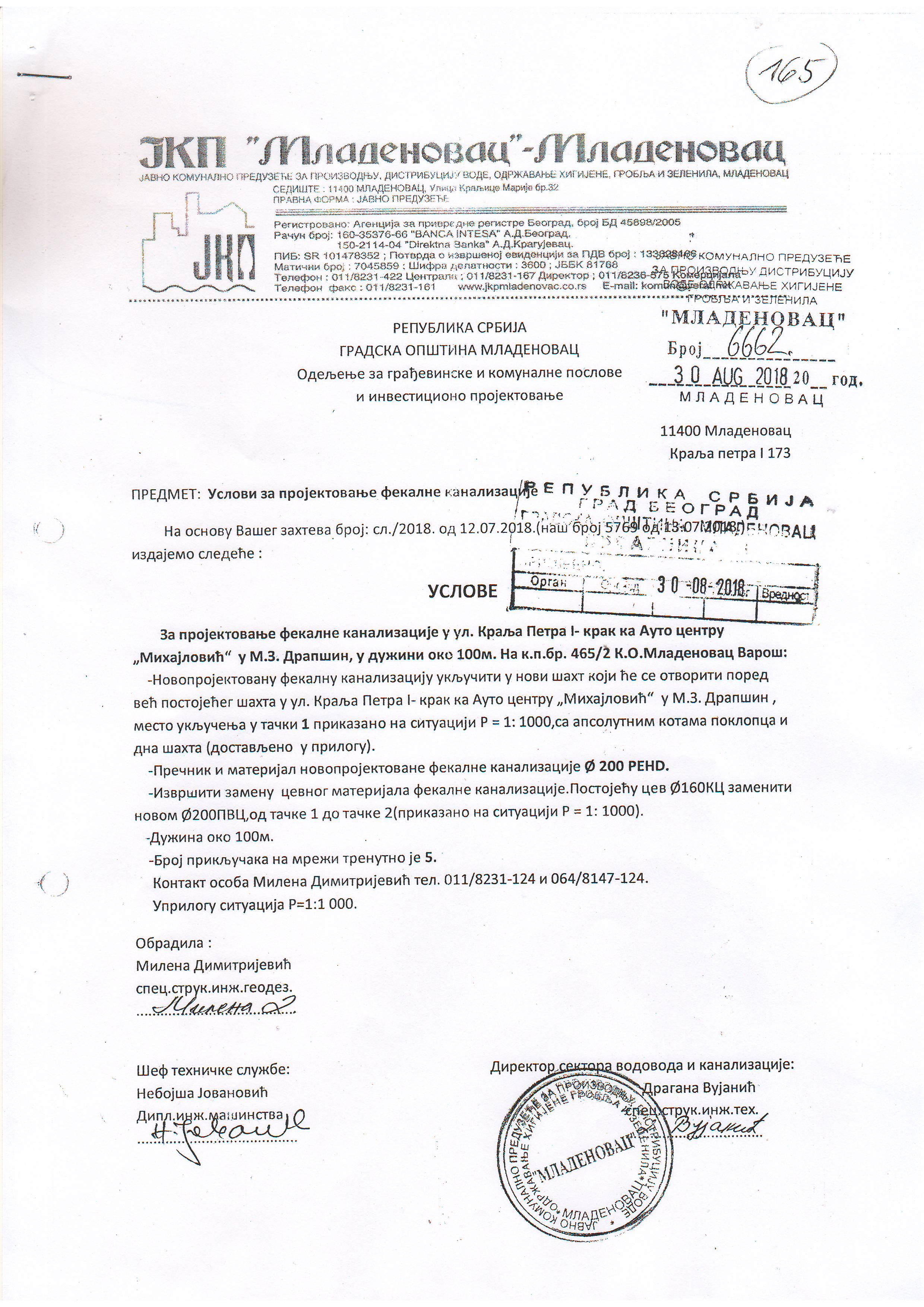 IV - УСЛОВИ ЗА УЧЕШЋЕ У ПОСТУПКУ ЈАВНЕ НАБАВКЕ ИЗ ЧЛ.75. И 76. ЗАКОНАИ УПУТСТВО КАКО СЕ ДОКАЗУЈЕ ИСПУЊЕНОСТ ТИХ УСЛОВА4.1 Право учешћа у поступку јавне набавке мале вредности у обе партије имају понуђачи који испуњавају ОБАВЕЗНЕ УСЛОВЕ за учешће у поступку из члана 75. Закона, и то: да је понуђач регистрован код надлежног органа, односно уписан у одговарајући регистар (чл.75.ст.1. тач.1) Закона);да понуђач и његов законски заступник није осуђиван за неко од кривичних дела као члан организоване криминалне групе, да није осуђиван за кривична дела против привреде, кривична дела против животне средине, кривично дело примања или давања мита, кривично дело преваре (чл.75.ст.1. тач.2) Закона);(брисана);да је понуђач измирио доспеле порезе, доприносе и друге јавне дажбине у складу са прописима Републике Србије или стране државе када има седиште на њеној територији (чл.75.ст.1. тач.4) Закона);да понуђач има важећу лиценцу за обављање геодетских услуга коју издаје РГЗ сходно одредбама Закона о државном премеру и катастру, тј да докажe да је регистрован као геодетска организација и да испуњава услове за израду геодетских подлога у инжењерско-техничким областима (чл.75.ст.1. тач.5) Закона);Понуђач је дужан да при састављању понуде изричито наведе да је поштовао обавезе које произлазе из важећих прописа о заштити на раду, запошљавању и условима рада, заштити животне средине, као и да нема забарану обављања делатности која је на снази у време подношења понуде (чл. 75. ст. 2. Закона).4.1.2 Уколико понуђач подноси понуду са подизвођачем, у складу са чланом 80. Закона, подизвођач мора да испуњава обавезне услове из члана 75. став 1. тач. 1.- 4. Закона, а услов из члана 75. став 1. тачка 5. Закона, за део набавке који ће понуђач извршити преко подизвођача. 4.1.3 Уколико понуду подноси група понуђача, сваки понуђач из групе понуђача, мора да испуни обавезне услове из члана 75. став 1. тач. 1.- 4. Закона, а додатне услове испуњавају заједно. Услов из члана 75. став 1. тачка 5. Закона, дужан је да испуни понуђач из групе понуђача којем је поверено извршење дела набаке за који је неопходна испуњеност тог услова.4.2 Право учешћа у поступку јавне набавке имају понуђачи који испуњавају ДОДАТНЕ УСЛОВЕ за учешће из члана 76. ЗЈН, и то:4.2.1  У погледу кадровског капацитета: сматра се да понуђач располаже довољним кадровским капацитетом уколико у тренутку подношења понуде има радно ангажованог, у складу са Законом о раду, најмање једног дипломираног грађевинског инжењера са лиценцом 313 или 314 који ће бити ангажован на извршењу предметне услуге.4.3 Упутство за доказивање испуњености услова за учешће у поступку у складу са чланом 77. Закона 	Понуђачи доказују испуњеност услова прописаних чланом 75. и 76. Закона, достављањем доказа у складу са чланом 77. Закона.4.3.1 У складу са чланом 77. став 4. Закона, понуђачи доказују испуњеност обавезних услова из члана 75. достављањем Изјаве којом под пуном материјалном и кривичном одговорношћу потврђују да испуњавају све услове, осим услова из члана 75. став 1. тачка 5. Закона који се доказује копијом тражене важеће лиценце (Образац Изјаве је саставни део конкурсне документације - образац бр. 6).Уколико понуду подноси група понуђача: Изјава мора бити потписана од стране овлашћеног лица сваког понуђача из групе понуђача и оверена печатом. Уколико понуђач подноси понуду са подизвођачем: понуђач је дужан да достави Изјаву подизвођача, потписану од стране овлашћеног лица подизвођача и оверену печатом. 4.3.2 У складу са чланом 77. став 2. Закона, понуђачи доказују испуњеност додатних услова из члана 76. став 2. Закона, достављањем:	У погледу кадровског капацитета, понуђач је у обавези да за лице/а која ће бити ангажована на извршењу предметне услуге, достави следеће доказе:	а) за носиоце лиценци који су код понуђача запослени – фотокопију уговора о раду или М образац.	б) за носиоце лиценци који нису запослени код понуђача: фотокопија уговора о делу / уговора о обављању привремених и повремених послова или другог уговора о радном ангажовању у складу са Законом или М образац.	в) за носиоца лиценце који је предузетник - фотокопија решења о регистрацији у Агенцији за привредне регистре из разлога што је предузетник физичко лице које обавља делатност и нема статус запосленог. За заснивање радног односа потребно је да постоје две уговорне стране, што није случај код предузетника, јер не постоји одвојени правни субјективитет. Правно је немогуће да предузетник заснује радни однос (закључи уговор о раду) сам са собом, што га не спречава да обавља делатност, јер то чини по основу саме регистрације у Агенцији за привредне регистре.	г) фотокопије лиценци са потврдама Инжењерске коморе Србије (уз сваку лиценцу) да су носиоци лиценци чланови Инжењерске коморе Србије, као и да им одлуком Суда части издате лиценце нису одузете (потврда о важности лиценце).4.4 Понуђач није дужан да доставља на увид доказе који су јавно доступни на интернет страницама надлежних органа.Наручилац не може одбити као неприхватљиву понуду зато што не садржи доказ одређен овим законом или конкурсном документацијом, ако је понуђач навео у понуди интернет страницу надлежног органа на којој су тражени подаци јавно доступни. 4.5 Наручилац може пре доношења одлуке о додели уговора да тражи од понуђача, чија је понуда оцењена као најповољнија, да достави на увид оригинал или оверену копију свих или појединих доказа о испуњености услова.Ако понуђач у остављеном примереном року, који не може бити краћи од 5 дана, не достави на увид оригинал или оверену копију тражених доказа, наручилац ће његову понуду одбити као неприхватљиву.4.6 Понуђач је дужан да без одлагања писмено обавести наручиоца о било којој промени у вези са испуњеношћу услова из поступка јавне набавке, која наступи до доношења одлуке, односно закључења уговора, односно током важења уговора о јавној набавци и да је документује на прописани начин.V  -  УПУТСТВО ПОНУЂАЧИМА КАКО ДА САЧИНЕ ПОНУДУ	ЈЕЗИК ПОНУДЕ	Понуда и остала пратећа документација која је захтевана мора бити на српском језику. 	Документација, уколико је дата на страном језику, мора бити преведена на српски језик и оверена од стране судског тумача.		НАЧИН ПРИПРЕМАЊА ПОНУДА	Понуђачи су у обавези да понуду припреме и поднесу у складу са овом конкурсном документацијом.	НАЧИН НА КОЈИ ПОНУДА МОРА ДА БУДЕ САЧИЊЕНА	Понуде се могу доставити непосредно или путем поште у затвореној коверти или кутији, затворену на начин да се приликом отварања понуда може са сигурношћу утврдити да се први пут отвара. 	На полеђини коверте или на кутији треба да буде написан назив и адреса понуђача.   	У случају да понуду подноси група понуђача, на коверти је потребно назначити да се ради о групи понуђача и навести називе и адресе свих учесника у заједничкој понуди.	Понуду доставити на адресу: 	Градска општина Младеновац, Комисија за јавну набавку, ул. Јанка Катића бр. 6, 11400 Младеновац; са назнаком: "Понуда за јавну набавку услуге израде техничке документације за изградњу канализационе (фекалне) мреже у ул. Краља Петра I ка Аутоцентру Михајловић - Партија 3, ЈНМВ број 2.12/2019 - НЕ ОТВАРАТИ".		Благовременом понудом сматраће се она која је примљена код наручиоца до 11.4.2019. године до 12,00 часова.	 	Понуде примљене после наведеног рока сматраће се неблаговременим.	Неблаговремене понуде неће се разматрати и биће враћене подносиоцу неотворене.	Позив за подношење понуда и конкурсна документација објављени су на Порталу јавних набавки и интренет страници градске општине Младеновац www.mladenovac.rs,  дана 3.4.2019. године.	НАЧИН И МЕСТО ПРЕУЗИМАЊА КОНКУРСНЕ ДОКУМЕНТАЦИЈЕ:	Конкурсна документација се преузима са Портала јавних набавки на сајту http://portal.ujn.gov.rs/ или интернет странице Наручиоца http://www.mladenovac.rs/	ЈАВНО ОТВАРАЊЕ ПОНУДА: 	Јавно отварање понуда обавиће се у дану истека за достављање понуда, односно 11.4.2019. године са почетком у 12,15 часова.	Отварање понуда је јавно и може присуствовати свако заинтересовано лице.	У поступку отварања понуда могу активно учествовати само овлашћени представници понуђача.	ПОНУДЕ СА ВАРИЈАНТАМА	Подношење понуда са варијантама није допуштено.	ПАРТИЈЕ	Планом јавних набавки ГО Младеновац за 2019. годину, предвиђена је набавка услуге израде техничке документације  за изградњу канализационе (фекалне) мреже на територији ГО Младеновац, обликована у три партије, од којих је предмет овог поступка партија 3. Разлог за спровођење само Партије 3 је што у овом тренутку нису испуњени услови за покретање поступка набавки остале две партије, јер нису прибављене све потребне сагласности и урбанистички услови.		У складу са начелом ефикасности и економичности наручилац се определио за покретање и спровођење само поступка набавке планираним у оквиру Партије 3, како би што пре прибавио потребу пројектну документацију неопходну за планирање и реализацију набавке извођења радова по израђеној документацији. 	НАЧИН ИЗМЕНЕ, ДОПУНЕ И ОПОЗИВА ПОНУДЕ 	У року за подношење понуде понуђач може да измени, допуни или опозове своју понуду на начин који је одређен за подношење понуде.	Понуђач је дужан да јасно назначи који део понуде мења односно која документа накнадно доставља. 	Измену, допуну или опозив понуде треба доставити на адресу: Градска општина Младеновац, Комисија за јавну набавку, ул. Јанка Катића бр.6, 11400 Младеновац  са назнаком: „Измена понуде за јавну набавку услуге израде техничке документације за изградњу канализационе (фекалне)  мреже у ул. Краља Петра I ка Аутоцентру Михајловић - Партија 3, ЈНМВ бр. 2.12/2019 - НЕ ОТВАРАТИ” или „Допуна понуде за јавну набавку услуге израде техничке документације за изградњу канализационе (фекалне)  мреже у ул. Краља Петра I ка Аутоцентру Михајловић - Партија 3, ЈНМВ бр. 2.12/2019 - НЕ ОТВАРАТИ” или „Опозив понуде за јавну набавку услуге израде техничке документације за изградњу канализационе (фекалне)  мреже у ул. Краља Петра I ка Аутоцентру Михајловић - Партија 3, ЈНМВ бр. 2.12/2019 - НЕ ОТВАРАТИ” или „Измена и допуна понуде за јавну набавку услуге израде техничке документације за изградњу канализационе (фекалне)  мреже у ул. Краља Петра I ка Аутоцентру Михајловић - Партија 3, ЈНМВ бр. 2.12/2019 - НЕ ОТВАРАТИ ". 	На полеђини коверте или на кутији навести назив и адресу понуђача. У случају да понуду подноси група понуђача, на коверти је потребно назначити да се ради о групи понуђача и навести називе и адресу свих учесника у заједничкој понуди.  	По истеку рока за подношење понуда понуђач не може да повуче нити да мења своју понуду.	УЧЕСТВОВАЊЕ У ЗАЈЕДНИЧКОЈ ПОНУДИ ИЛИ КАО ПОДИЗВОЂАЧ	Понуђач подноси само једну понуду.	Понуђач који је самостално поднео понуду не може истовремено да учествује у заједничкој понуди или као подизвођач, нити исто лице може учествовати у више заједничких понуда. 	У Обрасцу понуде (поглавље VI), понуђач наводи на који начин подноси понуду, односно да ли подноси понуду самостално, или као заједничку понуду, или подноси понуду са подизвођачем.	ПОНУДА СА ПОДИЗВОЂАЧЕМ	Уколико понуђач подноси понуду са подизвођачем дужан је да у Обрасцу понуде наведе да понуду подноси са подизвођачем, проценат укупне вредности набавке који ће поверити подизвођачу, а који не може бити већи од 50%, као и део предмета набавке који ће извршити преко подизвођача. 	Понуђач у Обрасцу понуде наводи назив и седиште подизвођача, уколико ће делимично извршење набавке поверити подизвођачу. 	Уколико уговор о јавној набавци буде закључен између наручиоца и понуђача који подноси понуду са подизвођачем, тај подизвођач ће бити наведен и у уговору о јавној набавци. 	Понуђач је дужан да за подизвођаче достави доказе о испуњености услова који су наведени у конкурснoj документацији, у складу са упутством како се доказује испуњеност услова.	Понуђач у потпуности одговара наручиоцу за извршење обавеза из поступка јавне набавке, односно извршење уговорних обавеза, без обзира на број подизвођача. 	Понуђач је дужан да наручиоцу, на његов захтев, омогући приступ код подизвођача, ради утврђивања испуњености тражених услова.	ЗАЈЕДНИЧКА ПОНУДА	Понуду може поднети група понуђача.	Уколико понуду подноси група понуђача, саставни део заједничке понуде мора бити споразум којим се понуђачи из групе међусобно и према наручиоцу обавезују на извршење јавне набавке, а који садржи податке из члана 81. став 4. тач. 1. - 2. Закона, и то: податке о члану групе који ће бити носилац посла, односно који ће поднети понуду и који ће заступати групу понуђача пред наручиоцем и опис послова сваког од понуђача из групе понуђача у извршењу уговора.	Група понуђача је дужна да достави све доказе о испуњености услова који су наведени у конкурсној документацији, у складу са упутством како се доказује испуњеност услова.	Понуђачи из групе понуђача одговарају неограничено солидарно према наручиоцу. 	Задруга може поднети понуду самостално, у своје име, а за рачун задругара или заједничку понуду у име задругара.	Ако задруга подноси понуду у своје име за обавезе из поступка јавне набавке и уговора о јавној набавци одговара задруга и задругари у складу са законом.	Ако задруга подноси заједничку понуду у име задругара за обавезе из поступка јавне набавке и уговора о јавној набавци неограничено солидарно одговарају задругари.	ВАЛУТА И НАЧИН НА КОЈИ МОРА ДА БУДЕ НАВЕДЕНА И ИЗРАЖЕНА ЦЕНА У ПОНУДИ	Цена мора бити исказана у динарима, са и без пореза на додату вредност, са урачунатим свим трошковима које понуђач има у реализацији предметне јавне набавке, с тим да ће се за оцену понуде узимати у обзир цена без пореза на додату вредност.	Цена је фиксна и не може се мењати. 	Ако је у понуди исказана неуобичајено ниска цена, наручилац ће поступити у складу са чланом 92. Закона. 	НАЧИН И УСЛОВИ ПЛАЋАЊА, ГАРАНТНИ РОК, КАО И ДРУГЕ ОКОЛНОСТИ ОД КОЈИХ ЗАВИСИ ПРИХВАТЉИВОСТ ПОНУДЕ	Наручилац је предвидео плаћање у року од 15 дана од дана испостављања уредног коначног рачуна, а након израде и достављања пројектне документације, односно извршења услуге у целости.	Рачун мора бити уредан и оверен од стране одоворног лица наручиоца за праћење реализације уговора.	СРЕДСТВА ОБЕЗБЕЂЕЊА	Понуђач је у обавези да на дан потписивања уговора, достави средство обезбеђења за добро извршење посла и то бланко сопствену меницу (соло меницу) регистровану, уредно оверену и потписану од стране овлашћеног лица и менично овлашћење за попуну у висини од 10% од вредности уговора без ПДВ-а, са клаузулом „без протеста“ и „по виђењу“ на име доброг извршења посла и картон депонованих потписа који је издат од стране пословне банке. 	Меница за добро извршење посла мора да важи још 30 (тридесет) дана од дана истека рока за коначно извршење свих уговорених обавеза, односно уговора о јавној набавци. 	Овлашћење за попуњавање менице мора бити потписано и оверено, сагласно важећем Закону о платном промету.	РОК ИЗВРШЕЊА	Понуђач је у обавези да идејно пројекат изради и преда наручиоцу у року од 25 дана од дана прибављања техничких услова за укрштање, а пројекат за извођење изради и преда наручиоцу у року од 8 дана након добијања одобрења за извођење.	КВАНТИТАТИВНИ И КВАЛИТАТИВНИ ПРИЈЕМ ПРОЈЕКТНЕ ДОКУМЕНТАЦИЈЕ	Идејани пројекат, односно пројекат за извођење морају бити израђени у складу са условима из конкурсне документације, техничким карактеристикама предмета набавке (спецификацијом) и позитивно-правним прописима који регулишу ову област.            Ако достављена пројектно-техничка документација садржи евентуалне неправилности или недостатке, израђивач је дужан да све неправилности отклони према примедбама наручиоца, а најкасније у року од 10 дана од дана достављања примедби. 	У случају да израђивач не отклони недостатке у остављеном року, наручилац ће уновчити меницу за добро извршење посла, а у сваком случају има право на уговорну казну за сваки дан закашњења на начин предвиђен уговором.	РОК ВАЖЕЊА ПОНУДЕ	Рок важења понуде не може бити краћи од 30 дана од дана отварања понуда.	У случају истека рока важења понуде, наручилац је дужан да у писаном облику затражи од понуђача продужење рока важења понуде.	Понуђач који прихвати захтев за продужење рока важења понуде на може мењати понуду.	ПОДАЦИ О ДРЖАВНОМ ОРГАНУ ИЛИ ОРГАНИЗАЦИЈИ, ОДНОСНО ОРГАНУ ИЛИ СЛУЖБИ ТЕРИТОРИЈАЛНЕ АУТОНОМИЈЕ  ИЛИ ЛОКАЛНЕ САМОУПРАВЕ ГДЕ СЕ МОГУ БЛАГОВРЕМЕНО ДОБИТИ ИСПРАВНИ ПОДАЦИ О ПОРЕСКИМ ОБАВЕЗАМА, ЗАШТИТИ ЖИВОТНЕ СРЕДИНЕ, ЗАШТИТИ ПРИ ЗАПОШЉАВАЊУ, УСЛОВИМА РАДА И СЛ., А КОЈИ СУ ВЕЗАНИ ЗА ИЗВРШЕЊЕ УГОВОРА О ЈАВНОЈ НАБАВЦИ 	Подаци о пореским обавезама се могу добити у Пореској управи, Министарства финансија и привреде.	Подаци о заштити животне средине се могу добити у Агенцији за заштиту животне средине и у Министарству енергетике, развоја и заштите животне средине.	Подаци о заштити при запошљавању и условима рада се могу добити у Министарству рада, запошљавања и социјалне политике.	ЗАШТИТА ПОВЕРЉИВОСТИ ПОДАТАКА КОЈЕ НАРУЧИЛАЦ СТАВЉА ПОНУЂАЧИМА НА РАСПОЛАГАЊЕ, УКЉУЧУЈУЋИ И ЊИХОВЕ ПОДИЗВОЂАЧЕ 	Предметна набавка не садржи поверљиве информације које наручилац ставља на располагање.	ДОДАТНЕ ИНФОРМАЦИЈЕ ИЛИ ПОЈАШЊЕЊА У ВЕЗИ СА ПРИПРЕМАЊЕМ ПОНУДЕ:	Заинтересовано лице може, у писаном облику путем поште на адресу наручиоца, електронске поште на e-mail npetrovic@mladenovac.rs или факсом на број 011/8230-145 тражити од наручиоца додатне информације или појашњења у вези са припремањем понуде, при чему може да укаже наручиоцу и на евентуално уочене недостатке и неправилности у конкурсној документацији, најкасније 5 дана пре истека рока за подношење понуде.  	Наручилац у року од 3 (три) дана од дана пријема захтева за додатним информацијама или појашњењима конкурсне документације, одговор објавити на Порталу јавних набавки и на својој интернет страници. 	Додатне информације или појашњења упућују се са напоменом "Захтев за додатним информацијама или појашњењима конкурсне документације у вези набавке услуге израде техничке документације за  изградњу водоводне мреже на територији ГО Младеновац, ЈНМВ бр. 5.16/2018 и 5.50/2018".	ИЗМЕНЕ И ДОПУНЕ КОНКУРСНЕ ДОКУМЕНТАЦИЈЕ	Ако наручилац измени или допуни конкурсну документацију 8 или мање дана пре истека рока за подношење понуда, дужан је да продужи рок за подношење понуда и објави обавештење о продужењу рока за подношење понуда. 	Измене и допуне конкурсне документације се објављују на Порталу јавних набавки и интернет страници наручиоца и чине саставни део конкурсне документације.	По истеку рока предвиђеног за подношење понуда наручилац не може да мења нити да допуњује конкурсну документацију. 	Тражење додатних информација или појашњења у вези са припремањем понуде телефоном није дозвољено. 	Комуникација у поступку јавне набавке врши се искључиво на начин одређен чланом 20. Закона.	ДОДАТНА ОБЈАШЊЕЊА ОД ПОНУЂАЧА ПОСЛЕ ОТВАРАЊА ПОНУДА И КОНТРОЛА КОД ПОНУЂАЧА ОДНОСНО ЊЕГОВОГ ПОДИЗВОЂАЧА 	После отварања понуда наручилац може приликом стручне оцене понуда да у писаном облику захтева од понуђача додатна објашњења која ће му помоћи при прегледу, вредновању и упоређивању понуда, а може да врши контролу (увид) код понуђача, односно његовог подизвођача (члан 93. Закона). 	Уколико наручилац оцени да су потребна додатна објашњења или је потребно извршити контролу (увид) код понуђача, односно његовог подизвођача, наручилац ће понуђачу оставити примерени рок да поступи по позиву наручиоца, односно да омогући наручиоцу контролу (увид) код понуђача, као и код његовог подизвођача. 	Наручилац може уз сагласност понуђача да изврши исправке рачунских грешака уочених приликом разматрања понуде по окончаном поступку отварања. 	У случају разлике између јединичне и укупне цене, меродавна је јединична цена.	Ако се понуђач не сагласи са исправком рачунских грешака, наручилац ће његову понуду одбити као неприхватљиву.	ВРСТА КРИТЕРИЈУМА ЗА ДОДЕЛУ УГОВОРА, ЕЛЕМЕНТИ КРИТЕРИЈУМА НА ОСНОВУ КОЈИХ СЕ ДОДЕЉУЈЕ УГОВОР И МЕТОДОЛОГИЈА ЗА ДОДЕЛУ ПОНДЕРА ЗА СВАКИ ЕЛЕМЕНТ КРИТЕРИЈУМА	Избор најповољније понуде ће се извршити применом критеријума „Најнижа понуђена цена“. 	У случају да постоје две или више прихватљивих понуда са истом понуђеном укупном ценом, наручилац ће изабрати најповољнију понуду путем "жреба", које ће Комисија обавити јавно, у присуству понуђача и заинтересованих лица, извлачењем из кутије листића са именима понуђача и рангирањем на следећи начин: понуђач чији листић буде први извучен биће прворангиран, и тако редом до последњег листића, односно понуђача. 	ПОШТОВАЊЕ ОБАВЕЗА КОЈЕ ПРОИЗИЛАЗЕ ИЗ ВАЖЕЋИХ ПРОПИСА 	Понуђач је дужан да у оквиру своје понуде достави изјаву дату под кривичном и материјалном одговорношћу да је поштовао све обавезе које произилазе из важећих прописа о заштити на раду, запошљавању и условима рада, заштити животне средине, као и да немају забарану обављања делатности која је на снази у време подношења понуде.  	КОРИШЋЕЊЕ ПАТЕНТА И ОДГОВОРНОСТ ЗА ПОВРЕДУ ЗАШТИЋЕНИХ ПРАВА ИНТЕЛЕКТУАЛНЕ СВОЈИНЕ ТРЕЋИХ ЛИЦА	Накнаду за коришћење патената, као и одговорност за повреду заштићених права интелектуалне својине трећих лица сноси понуђач.	НАЧИН И РОК ЗА ПОДНОШЕЊЕ ЗАХТЕВА ЗА ЗАШТИТУ ПРАВА ПОНУЂАЧА 	Захтев за заштиту права може да поднесе понуђач, односно заинтересовано лице, који има интерес за доделу уговора и који је претрпео или би могао да претрпи штету због поступања наручиоца противно одредбама овог закона.	Захтев за заштиту права подноси се наручиоцу, а копија се истовремено доставља Републичкој комисији. Захтев за заштиту права се доставља непосредно, електронском поштом на e-mail npetrovic@mladenovac.rs, факсом на број 011/8230-145 или препорученом пошиљком са повратницом.	Уз захтев за заштиту права се обавезно доставља и доказ о уплати таксе у износу од 60.000,00 динара у складу са чланом 156. Закона.	Захтев за заштиту права се може поднети у току целог поступка јавне набавке, против сваке радње наручиоца, осим уколико Законом није другачије одређено.	Захтев за заштиту права којим се оспорава врста поступка, садржина позива за подношење понуда или конкурсне докуменатације сматраће се благовременим ако је примљен од стране наручиоца најкасније три дана пре истека рока за подношење понуда, без обзира на начин достављања и уколико је подносилац захтева у складу са чланом 63. став 2. Закона указао наручиоцу на евентуалне недостатке и неправилности, а наручилац исте није отклонио, све у складу са чланом 149. став 3. Закона.	Захтев за заштиту права којим се оспоравају радње које наручилац предузме три дана пре истека рока за подношење понуда, сматраће се благовременим уколико је поднет најкасније до истека рока за подношење понуда, све у складу са чланом 149. став 4. Закона.	После доношења одлуке о додели уговора или одлуке о обустави поступка, рок за подношење захтева за заштиту права је 5 дана од дана објављивања одлуке на Пораталу јавних набавки.	Захтевом за заштиту права не могу се оспоравати радње наручиоца предузете у поступку јавне набавке ако су подносиоцу захтева били или могли бити познати разлози за његово подношење пре истека рока за подношење захтева из члана 149. став 3. и 4. Закона, а подносилац захтева га није поднео пре истека тог рока.  	Ако је у истом поступку јавне набавке поново поднет захтев за заштиту права од стране истог подносиоца захтева, у том захтеву се не могу оспоравати радње наручиоца за које је подносилац захтева знао или могао знати приликом подношења претходног захтева. 	Наручилац објављује обавештење о поднетом захтеву за заштиту права на Порталу јавних набавки и на својој интернет страници најкасније у року од два дана од дана пријема захтева за заштиту права.	РОК У КОЈЕМ ЋЕ УГОВОР БИТИ ЗАКЉУЧЕН	Уговор о јавној набавци ће бити достављен понуђачу којем је додељен уговор у року од 8 дана од дана протека рока за подношење захтева за заштиту права. 	Ако понуђач којем је додељен уговор одбије да закључи уговор о јавној набавци, наручилац може да закључи уговор са првим следећим најповољнијим понуђачем.	У случају да је поднета само једна понуда наручилац може закључити уговор пре истека рока за подношење захтева за заштиту права, у складу са чланом 112. став 2. тачка 5. Закона. 	За сваку партију се закључује посебан уговор о јавној набавци.	ИЗМЕНЕ ТОКОМ ТРАЈАЊА УГОВОРА	Наручилац није предвидео измене током трајања уговора.	ТРОШКОВИ ПРИПРЕМАЊА ПОНУДЕ	Понуђач може да у оквиру понуде да достави укупан износ и структуру трошкова припремања понуде.	Трошкове припреме и подношења понуде сноси искључиво понуђач и не може тражити од наручиоца накнаду трошкова.	Ако је поступак јавне набавке обустављен из разлога који су на страни наручиоца, наручилац је дужан да понуђачу надокнади трошкове израде узорка или модела, ако су израђени у складу са техничким спецификацијама наручиоца и трошкове прибављања средстава обезбеђења, под условом да је понуђач тражио накнаду тих трошкова у својој понуди.	ИЗЈАВА О НЕЗАВИСНОЈ ПОНУДИ	На основу члана 26. Закона, наручилац је дужан да као саставни део конкурсне документације предвиди изјаву о независној понуди.	Изјавом о независној понуди понуђач под пуном материјалном и кривичном одговорношћу потврђује да је понуду поднео независно, без договора са другим понуђачима или заинтересованим лицима.	Изјава из става 2. овог члана доставља се у сваком појединачном поступку јавне набавке.	НЕГАТИВНЕ РЕФЕРЕНЦЕ	Наручилац може одбити понуду понуђача ако поседује доказ о негативној референци у складу са чланом 82. Закона о јавним набавкама. 	Конкурсна документација се преузима са Портала јавних набавки на сајту www.ujn.gov.rs  или ннтернет странице Наручиоца www.mladenovac.rs.												Образац бр. 1VI -  ОБРАЗАЦ ПОНУДЕ	Понуда бр. ________________ од ________ 2019. године, за јавну набавку услуге израде техничке документације за изградњу канализационе (фекалне) мреже у ул. Краља Петра I ка Аутоцентру Михајловић - Партија 3, ЈНМВ бр. 2.12/2019. 1. ОПШТИ ПОДАЦИ О ПОНУЂАЧУ2. ПОНУДУ ПОДНОСИ: 3. ПОДАЦИ О ПОДИЗВОЂАЧУ  4. ПОДАЦИ О УЧЕСНИКУ У ЗАЈЕДНИЧКОЈ ПОНУДИ (ГРУПА ПОНУЂАЧА)5. П О Н У Д АЗа набавку услуге израде техничке документације за за изградњу канализационе(фекалне) мреже у ул. Краља Петра I ка Аутоцентру Михајловић,у дужини око 100 метара								ПОНУЂАЧДатум:       __________________              МП                    _______________________________                                                                                                                     Овлашћени представник понуђача5-1. ОБРАЗАЦ СТРУКТУРЕ ЦЕНЕ							          ПОНУЂАЧДатум:       __________________              МП                    _______________________________                                                                                                                     Овлашћени представник понуђачаНапомена: Образац структуре цене је обавезан.												Образац бр. 2VII - ОБРАЗАЦ ИЗЈАВЕ ДА ЈЕ ПОНУЂАЧ ПОШТОВАО ОБАВЕЗЕ КОЈЕ ПРОИЗИЛАЗЕ ИЗ ВАЖЕЋИХ ПРОПИСА ЗАШТИТЕ НА РАДУ	У предмету јавне набавке услуге израде техничке документације за изградњу канализационе (фекалне) мреже у ул. Краља Петра I ка Аутоцентру Михајловић - Партија 3, ЈНМВ бр. 2.12/2019, под пуном материјалном и кривичном одговорношћу, дајем следећу И З Ј А В У 	Поштовао сам обавезе које произилазе из важећих прописа о заштити на раду, запошљавању и условима рада, заштити животне средине и немам забрану обављања делатности која је на снази у време подношења понуде.											ПОНУЂАЧ
	Датум:________________                 		  МП                               _________________________                                                                                                                      	        Овлашћени представник понуђача												Образац бр. 3VIII - ОБРАЗАЦ ИЗЈАВЕ О НЕЗАВИСНОЈ ПОНУДИ	Под пуном кривичном и материјалном одговорношћу изјављујем да сам понуду у поступку јавне набавке услуге израде техничке документације за изградњу канализационе (фекалне) мреже у ул. Краља Петра I ка Аутоцентру Михајловић - Партија 3, ЈНМВ бр. 2.12/2019, поднео независно, без договора са другим понуђачима или заинтересованим лицима.											ПОНУЂАЧ
	Датум:________________                 		  МП                               _________________________                                                                                                                      	        Овлашћени представник понуђача												Образац бр. 4IX - ОБРАЗАЦ ТРОШКОВА ПРИПРЕМЕ ПОНУДЕ	У складу са чланом 88. став 1. Закона о јавним набавкама, у поступку јавне набавке услуге израде техничке документације за изградњу канализационе (фекалне) мреже у ул. Краља Петра I ка Аутоцентру Михајловић - Партија 3, ЈНМВ бр. 2.12/2019, понуђач доставља укупан износ и структуру трошкова припремања понуде, како следи у табели: 	Трошкове припреме и подношења понуде сноси искључиво понуђач и не може тражити од наручиоца накнаду трошкова.	Ако је поступак јавне набавке обустављен из разлога који су на страни наручиоца, наручилац је дужан да понуђачу надокнади трошкове израде узорка или модела, ако су израђени у складу са техничким спецификацијама наручиоца и трошкове прибављања средства обезбеђења, под условом да је понуђач тражио накнаду тих трошкова у својој понуди.  											ПОНУЂАЧ
	Датум:________________                 		  МП                               _________________________                                                                                                                      	        Овлашћени представник понуђача												Образац бр. 5X - ОБРАЗАЦ УЧЕШЋА ПОДИЗВОЂАЧАУ предмету јавне набавке услуге израде техничке документације за изградњу канализационе (фекалне) мреже у ул. Краља Петра I ка Аутоцентру Михајловић - Партија 3, ЈНМВ бр. 2.12/2019, која се спроводи у поступку јавне набавке мале вредности, под пуном материјалном и кривичном одговорношћу изјављујем:У понуди учествује подизвођач _______________________________________.                           				     (име подизвођача)              У укупној вредности понуде за јавну набавку учествује у вршењу:            ________________________________________________, што износи ________ % вредности    понуде;               Део набавке који се врши преко  подизвођача               __________________________________________________У понуди учествује подизвођач _______________________________________                 					      (име подизвођача)У укупној вредности понуде за јавну набавку учествује у вршењу:________________________________________________, што износи _________ вредности понуде;	    Део набавке који се врши преко  подизвођача               __________________________________________________      Место и датум_____________________     Понуђач    _______________________      Печат и потпис____________________      Подизвођач________________________        Печат и потпис______________________Упутство за попуњавање:Образац попуњава само понуђач који учествује са подизвођачима.Образац се попуњава под пуном материјалном и кривичном одговорношћу.Ако има више подизвођача образац се може фотокопирати.												       Образац бр. 6XI - ОБРАЗАЦ ИЗЈАВЕ О ИСПУЊАВАЊУ ОБАВЕЗНИХ УСЛОВА ИЗ ЧЛАНА 75. ЗАКОНА	У складу са чланом 77. став 4. Закона о јавним набавкама, под пуном материјалном и кривичном одговорношћу дајем следећуИ З Ј А В У	У поступку јавне набавке услуге израде техничке документације за изградњу канализационе (фекалне) мреже у ул. Краља Петра I ка Аутоцентру Михајловић - Партија 3, ЈНМВ бр. 2.12/2019, испуњавам све услове из чл. 75. Закона, односно услове дефинисане конкурсном документацијом за предметну јавну набавку, и то: Понуђач је регистрован код надлежног органа, односно уписан у одговарајући регистар;Понуђач и његов законски заступник нису осуђивани за неко од кривичних дела као члан организоване криминалне групе, да није осуђиван за кривична дела против привреде, кривична дела против животне средине, кривично дело примања или давања мита, кривично дело преваре;Понуђач је измирио доспеле порезе, доприносе и друге јавне дажбине у складу са прописима Републике Србије (или стране државе када има седиште на њеној територији);											ПОНУЂАЧ
	Датум:________________                 		  МП                               _________________________                                                                                                                      	        Овлашћени представник понуђачаИЗЈАВА ПОДИЗВОЂАЧА О ИСПУЊАВАЊУ УСЛОВА ИЗ ЧЛ. 75. ЗАКОНА У ПОСТУПКУ ЈАВНЕ НАБАВКЕ МАЛЕ ВРЕДНОСТИ	У складу са чланом 77. став 4. Закона, под пуном материјалном и кривичном одговорношћу, дајем следећуИ З Ј А В У	Подизвођач  _______________________________________ [навести назив подизвођача] у поступку јавне набавке услуге израде техничке документације за изградњу канализационе (фекалне) мреже у ул. Краља Петра I ка Аутоцентру Михајловић - Партија 3, ЈНМВ бр. 2.12/2019, испуњава све услове из чл. 75. Закона, односно услове дефинисане конкурсном документацијом за предметну јавну набавку, и то:Подизвођач је регистрован код надлежног органа, односно уписан у одговарајући регистар;Подизвођач и његов законски заступник нису осуђивани за неко од кривичних дела као члан организоване криминалне групе, да није осуђиван за кривична дела против привреде, кривична дела против животне средине, кривично дело примања или давања мита, кривично дело преваре;Подизвођач је измирио доспеле порезе, доприносе и друге јавне дажбине у складу са прописима Републике Србије (или стране државе када има седиште на њеној територији).	          Датум:_____________                         М.П.                     		_____________________                                                        										       ПОДИЗВОЂАЧ												        Образац бр. 7XII - ОБРАЗАЦ ИЗЈАВЕ О ДОСТАВЉАЊУ МЕНИЦЕ И МЕНИЧНОГ ОВЛАШЋЕЊА ЗА ДОБРО ИЗВРШЕЊЕ УГОВОРА О ЈАВНОЈ НАБАВЦИ	У поступку јавне набавке услуге израде техничке документације за изградњу канализационе (фекалне) мреже у ул. Краља Петра I ка Аутоцентру Михајловић - Партија 3, ЈНМВ бр. 2.12/2019, дајем следећу: И З Ј А В У	Потврђујем да ћу Наручиоцу, на дан закључења уговора о јавној набавци, доставити:- за добро извршење уговора, оригинал бланко сопствену (соло) меницу са клаузулом "на први позив" и "без протеста" и менично овлашћење у износу од 10% укупне вредности уговора без ПДВ-а и роком важења 30 дана дужим од истека рока за коначно испуњење уговорних обавеза - потписану од старне овлашћеног лица за заступање и картоном депонованих потписа, као и копију овереног захтева за регистрацију менице. 	Сагласан сам да у случају неизвршавања уговорних обавеза у роковима и на начин предвиђен уговором, Наручилац реализује средства финансијског обезбеђења. 											ПОНУЂАЧ
	Датум:________________                 		  МП                               _________________________                                                                                                                      	        Овлашћени представник понуђачаНапомена: Достављање овог обрасца је обавезно. XIII - МОДЕЛ УГОВОРАУговор о јавној набавци услуге израде техничке документацијеза изградњу канализационе (фекалне) мреже у ул. Краља Петра I ка Аутоцентру Михајловић 	Закључен између:	1. ГРАДСКЕ ОПШТИНЕ МЛАДЕНОВАЦ, ул. Јанка Катића бр.6, 11400 Младеновац, ПИБ: 102152909, матични број: 07049234,  коју заступа председник градске општина Младеновац Владан Глишић (у даљем тексту "Наручилац"), и	2. _______________________________________, из _____________, ул. __________________, ПИБ:____________, матични број:_________________, кога заступа ________________________, ________________ ( у даљем тексту "Пружалац услуге")		који наступа са понуђачем из групе понуђача / подизвођачем**: 	а) _______________________________________, из _____________, ул. __________________, ПИБ:____________, матични број:_________________, кога заступа ________________________, ________________ 	б) _______________________________________, из _____________, ул. __________________, ПИБ:____________, матични број:_________________, кога заступа ________________________, ________________ **понуђач који учествује у групи понуђача прецртава „са подизвођачима“, а ако наступа са подизвођачима прецртати „са понуђачима из групе понуђача“.	КОНСТАТАЦИЈЕ:	Уговорне стране су сагласне:	- да је Наручилац, сагласно Закону о јавним набавкама, донео Одлуку о покретању поступка набавке заведену под бр. 03.10.404-24/2019 од 27.3.2019. године, за јавну набавку услуге израде техничке документације за изградњу канализационе (фекалне) мреже на територији ГО Младеновац, ЈНМВ бр. 2.12/2019 за Партију 3 - услуге израде техничке документације за изградњу канализационе (фекалне) мреже у ул. Краља Петра I ка Аутоцентру Михајловић; 	- да је Пружалац услуге доставио своју Понуду бр. _______________  од  __.__.2019. године (попуњава Пружалац услуге), која је заведена код Наручиоца под бр. _/_ дана  _ /  .  / .2019. године (попуњава Наручилац), која чини саставни део овог уговора (у даљем тексту: Понуда Пружаоца услуге);	- да је Наручилац донео Одлуку о додели уговора бр. 03.10.404-24/2019 од    / . / .2019. године, којом је доделио уговор Пружаоцу услуге (попуњава Наручилац).Члан 1.	Уговорне стране су сагласне да је предмет овог уговора услуга израде техничке документације за изградњу канализационе (фекалне) мреже у ул. Краља Петра I ка Аутоцентру Михајловић, а у складу са Понудом Пружаоца услуге, пројектним задатком и условима из конкурсне документације.	Пружалац услуге се обавезује да предметну услугу пружи у складу са Законом о планирању и изградњи (Сл. Гласник РС, бр. 72/2009, 81/2009-испр. , 64/2010-одлука УС, 24/2011, 121/2012, 42/2013-одлука УС, 50/2013-одлука УС, 98/2013-одлука УС, 132/2014, 145/14 и 83/18), Правилником о садржини, начину и поступку израде и начина вршења контроле техничке документације према класи и намени објекта ("Сл. гласник РС" бр. 72/18), других закона и подзаконских аката, као и свих важећих прописа и стандарда који се односе на пројектовање ове врсте објеката.Члан 2.	Уговорне стране су сагласне да укупна вредност уговора износи _______________ динара без ПДВ-, односно _______________ динара са ПДВ-ом.	Наручилац се обавезује да плаћање изврши на рачун Пружаоца услуге број ___________________ отворен код _______________________ банке, у року од 15 дана од дана испостављања уредног коначног рачуна, а након израде и достављања пројектне документације, односно извршења услуге у целости.	Уговорена цена је фиксна и не може се мењати током важења уговора. Члан 3.	Пружалац услуге се обавезује да идејни пројекат изради и преда у року од 25 дана од дана прибављања техничких услова за укрштање, односно пројекат за извођење изради и преда у року од 8 дана након добијања одобрења за извођење.Члан 4.	Пружалац услуге се обавезује да на дан закључења уговора преда Наручиоцу:- за добро извршење уговора, оригинал бланко сопствену (соло) меницу са клаузулом "на први позив" и "без протеста" и менично овлашћење у износу од 10%  укупне вредности уговора без ПДВ-а и роком важења 30 дана дужим од истека рока за коначно испуњење уговорних обавеза - потписану од стране овлашћеног лица за заступање и картоном депонованих потписа, као и копију овереног захтева за регистрацију менице. 	Наручилац ће уновчити дату меницу ако Пружалац услуге не буде извршавао своје обавезе у складу са овим уговором. Члан 5.	Уколико Пружалац услуге својом кривицом не пружи услугу на начин и у року предвиђеним овим уговором, дужан је да плати Наручиоцу уговорну казну у висини 0,2% од укупно уговорене вредности за сваки дан закашњења.	Укупна  висина  уговорене  казне, коју  по  основу  из  претходног  става  Пружалац услуге плаћа Наручиоцу, може  да  износи  највише  5% (процената) од укупне  вредности  уговора, а уколико пређе наведени проценат, уговор се сматра раскинутим уз истовремено право Наручиоца на накнаду штете. Члан 6.	Пружалац услуге се обавезује:	- да прибави ажурне геодетске подлоге оверене од стране овлашћене организације;	- да изради пројекте  на  ажурним геодетским подлогама и достави их Наручиоцу (идејни пројекат у дигиталном облику - на ЦД-у, а пројекат за извођење на ЦД-у и у аналогном облику у 3 примерка),	- да отклони евентуалне примедбе  Наручиоца у року од 10 дана од дана достављања  истих,	- да на основу пуномоћја Наручиоца поступа пред надлежним органом Општинске управе у поступку обједињене процедуре у циљу добијања одобрења за извођење радова по чл. 145. Закона о планирању и изградњи и пријави радова,	- да приликом извођења радова, на захтев Наручиоца, достави сва евентуална објашњења и реши нејасноће у вези са пројектном документацијом, уз обавезу изласка на лице места, по потреби.	Уколико Пружалац услуге не достави пројекте у уговореном року, односно не отклони недостатке у року и на начин предвиђен овим чланом уговора, наручилац има право на накнаду претрпљене штете која услед тога настане и да уновчи меницу за добро извршење посла, а у сваком случају има право на уговорну казну из члана 5. овог уговора.Члан 7.	Наручилац се обавезује да:	- да изврши плаћања накнаде за техничке услове за укрштање, прибављених од имаоца јавних овлашћења;	- да овласти пружаоца услуге да поступа у поступку прибављања техничких услова за укрштање и пред органом Општинске управе у поступку обједињене процедуре у циљу добијања решења о одобрењу за извођење радова и пријаве радова;	- да изврши плаћање у складу са чланом 2. овог уговора. Члан 8.	Свака уговорна страна има право на једнострани раскид овог уговора у свим случајевима предвиђеним Законом о облигационим односима.	 Отказни рок за обе уговорне стране износи 15 (петнаест) дана од дана када страна којој се отказује уговор прими писмено обавештење о раскиду.Члан 9.	Уговорне стране су сагласне да се евентуални спорови по овом уговору решавају споразумно у року од 15 дана од дана настанка спора.	У случају немогућности решења спора у овом року уговара се надлежност Привредног суда у Београду.Члан 10.	За све што није регулисано овим уговором примењиваће се одредбе Закона о облигационим односима и други прописи који регулишу ову област.Члан 11.	Овај уговор сачињен је у 6 (шест) истоветних примерака, од којих Наручилац задржава 4 (четири) примерка, а Пружалац услуге 2 (два) примерка.     ЗА ПРУЖАОЦА УСЛУГЕ                                        		       ЗА  НАРУЧИОЦА ____________________________                                              	_______________________________  									    Председник ГО Младеновац									    Владан Глишић	      Напомена: Модел уговора попунити, потписати и оверити печатом.Назив понуђача/водећег члана заједниче понудеАдресаМестоМатични бројПИБШифра делатностиТелефон/факсЕлектронска пошта (е-маил)Број текућег рачунаОсоба за контактЛице овлашћено за потписивање уговораВрста правног лица (понуђача)-микро-мало-средње-великоА) САМОСТАЛНО            Б) СА ПОДИЗВОЂАЧЕМ                        В) КАО ЗАЈЕДНИЧКУ ПОНУДУНапомена: Заокружити начин подношења понуде и уписати податке о подизвођачу, уколико се понуда подноси са подизвођачем, односно податке о свим учесницима заједничке понуде, уколико понуду подноси група понуђача (у наставку). Назив подизвођача 1АдресаМестоМатични бројПИБШифра делатностиБрој текућег рачунаОсоба и телефон за контактЛице овлашћено за потписивање уговораПроценат укупне вредности набавке који ће извршити подизвођач:Део предмета набавке који ће извршити подизвођач:Напомена: Попуњавају само они понуђачи који подносе понуду са подизвођачем, а уколико има већи број подизвођача од места предвиђених у табели, потребно је да се наведени образац копира у довољном броју примерака, да се попуни и достави за сваког подизвођача.1)Назив учесника 1:Адреса:Матични број:Порески идентификациони број:Име особе за контакт:Напомена: Попуњавају само они понуђачи који подносе заједничку понуду, а уколико има већи број учесника у заједничкој понуди од места предвиђених у табели, потребно је да се наведени образац копира у довољном броју примерака, да се попуни и достави за сваког понуђача који је учесник у заједничкој понуди.1.Укупна понуђена цена    __________________  динара без ПДВ-а   __________________  динара са ПДВ-ом2.Достављени докази о испуњавању кадровског капацитета (фотокопије одговарајућих уговора о радном ангажовању или М образаца  и лиценци са потврдама о важности)да       не(заокружити)3.Рок за израду идејног пројекта25 дана од дана прибављања техничких услова за укрштање 4.Рок за израду пројеката за извођење8 дана накона добијања одобрења за извођење 5.Рок важења понуде (не може бити краћи од 30 дана)     _______ дана од дана јавног отварања понуда6. Начин и услови плаћањау року од 15 дана од дана испостављања уредног коначног рачуна, а након израде и достављања пројектне документације, односно извршења услуге у целости.Напомена: Образац понуде је обавезан.Образац понуде мора да се попуни, овери печатом и потпише, чиме се потврђује да су тачни подаци који су у обрасцу понуде наведени. Уколико понуђачи подносе заједничку понуду, група понуђача може да се определи да образац понуде потписују и печатом оверавају сви понуђачи из групе понуђача или група понуђача може да одреди једног понуђача из групе који ће попунити, потписати и печатом оверити образац понуде.Ред. бр.ОписЈединица мереКоличинаЈединична цена без ПДВ-аЈединична цена са ПДВ-ом1.Израда идејног пројекта комад12.Израда пројекта за извођењекомад1Укупна цена без ПДВ-аУкупна цена без ПДВ-аУкупна цена без ПДВ-аУкупна цена без ПДВ-аУкупна цена без ПДВ-аИзнос ПДВ-аИзнос ПДВ-аИзнос ПДВ-аИзнос ПДВ-аИзнос ПДВ-аУкупна цена са ПДВ-омУкупна цена са ПДВ-омУкупна цена са ПДВ-омУкупна цена са ПДВ-омУкупна цена са ПДВ-омНапомена: Уколико понуду подноси група понуђача, Изјава мора бити потписана од стране овлашћеног лица сваког понуђача из групе понуђача и оверена печатом.Напомена: у случају постојања основане сумње у истинитост изјаве о независној понуди, наручулац ће одмах обавестити организацију надлежну за заштиту конкуренције.Организација надлежна за заштиту конкуренције, може понуђачу, односно заинтересованом лицу изрећи меру забране учешћа у поступку јавне набавке ако утврди даје понуђач, односно заинтересовано лице повредило конкуренцију у поступку јавне набавке у смислу закона којим се уређује заштита конкуренције. Мера забране учешћа у поступку јавне набавке може трајати до две године. Повреда конкуренције представља негативну референцу, у смислу члана 82. став 1. тачка 2. Закона.Уколико понуду подноси група понуђача, Изјава мора бити потписана од стране овлашћеног лица сваког понуђача из групе понуђача и оверена печатом.Редни бројВрста трошкаИзнос без ПДВ-аИзнос са ПДВ-ом1.2.3.4.5.УКУПНО:Напомена: достављање овог обрасца није обавезно; ако се подноси за више партија образац се може фотокопирати      Напомена: Достављање овог обрасца је обавезно. Уколико понуду подноси група понуђача, Изјава мора бити потписана од стране овлашћеног лица сваког понуђача из групе понуђача и оверена печатом. Ако понуђач наступа са подизвођачем, Изјава мора бити потписана и од стране подизвођача.У том случају копирати образац у потребном броју примерака.Напомена: Уколико понуђач подноси понуду са подизвођачем, Изјава мора бити потписана од стране овлашћеног лица подизвођача и оверена печатом. 